Observa las imágenes y responde:                            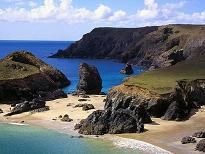 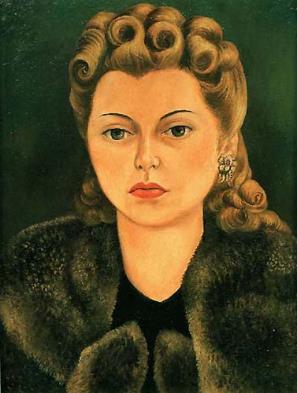 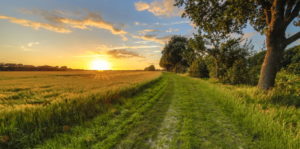                    1				  2				31) Marca con una cruz la alternativa correcta¿Cuál de las siguientes imágenes representa un RETRATO?A.- Imagen 1B.- Imagen 2C.- Imagen 32) ¿Cuál es la característica de un RETRATO?________________________________________________________________________________________________________________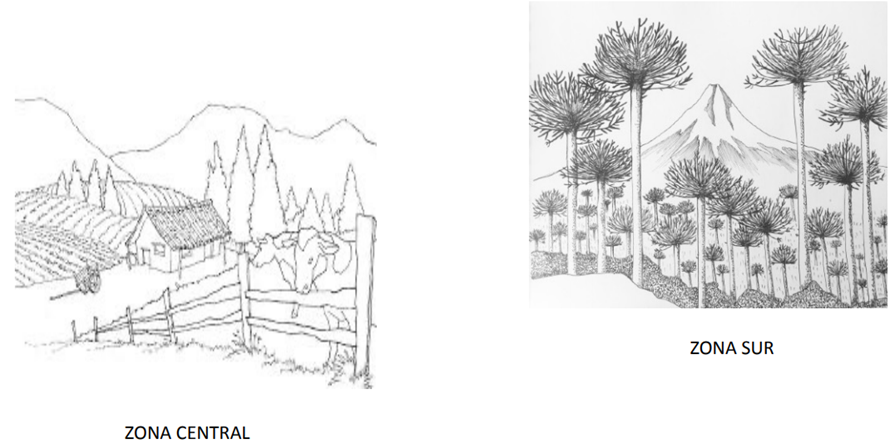 3) ¿Que observas en el fondo del paisaje?4) ¿Cuál es nombre de los árboles del paisaje?5) Pinta el paisaje con colores alusivos a la zona 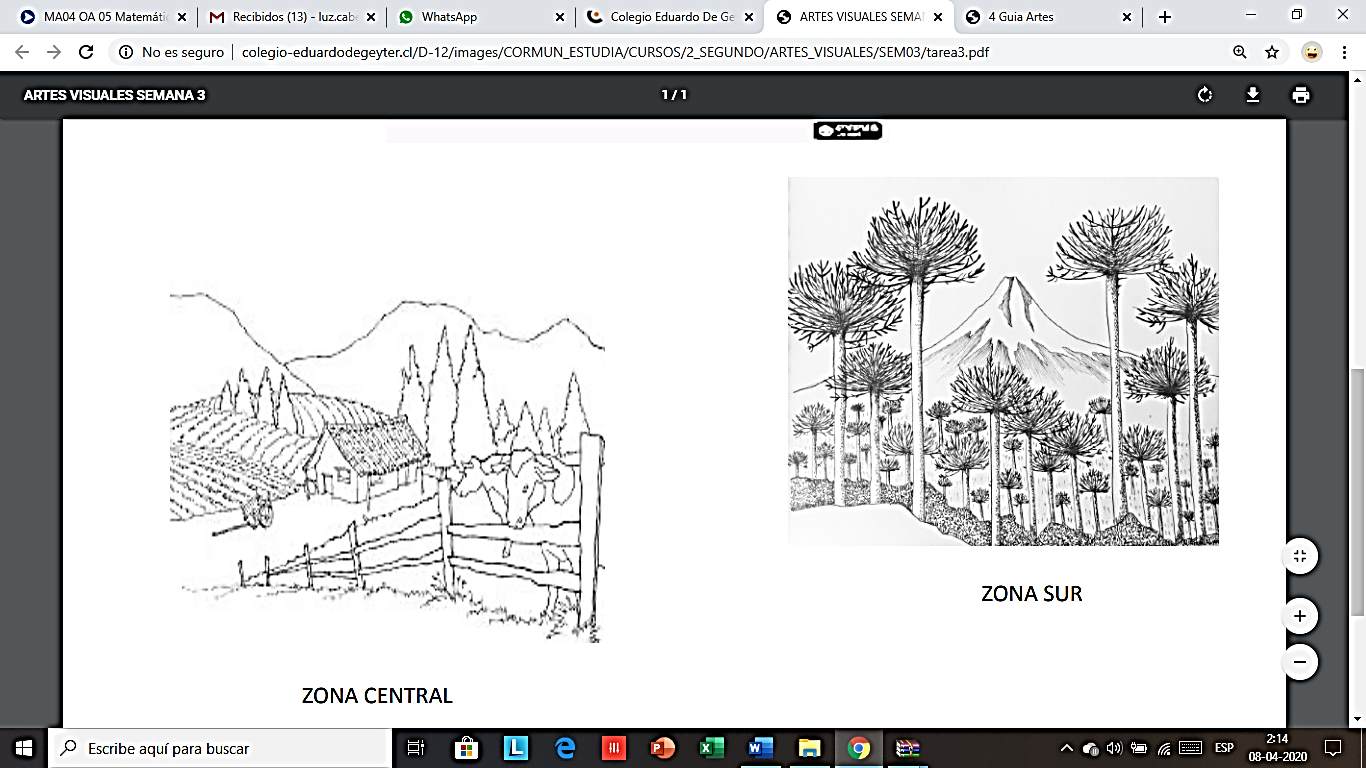 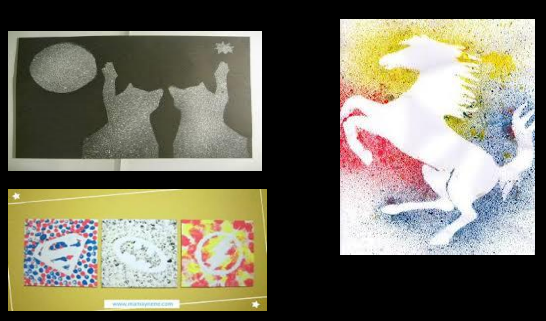 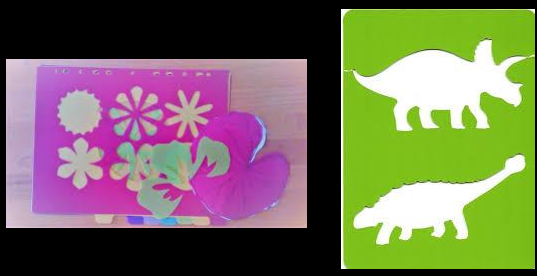 6) ¿Cuál es la técnica que se utilizó en las imágenes?7) Cuando utilizaste esta técnica, ¿qué materiales usaste?8) ¿Cuál de las imágenes te llamo más la atención?NOMBRE                                           EVALUACION FORMATIVA ARTES VISUALESNOMBRE                                           EVALUACION FORMATIVA ARTES VISUALESNOMBRE DE ESTUDIANTE:CURSO: 2°AñoFECHA:FECHA: OBJETIVO DE APRENDIZAJE: Expresar y crear trabajos de arte a partir de la observación del: entorno natural: figura humana y paisajes chilenos; entorno cultural: personas y patrimonio cultural de Chile; entorno artístico: obras de arte local, chileno, latinoamericano y del resto del mundo (OA 1). OBJETIVO DE APRENDIZAJE: Expresar y crear trabajos de arte a partir de la observación del: entorno natural: figura humana y paisajes chilenos; entorno cultural: personas y patrimonio cultural de Chile; entorno artístico: obras de arte local, chileno, latinoamericano y del resto del mundo (OA 1).Esta evaluación no lleva nota, sólo es para saber lo que has aprendido con las guías y ver si hay algo que reforzar, es por eso que te solicitamos la mayor honestidad y sinceridad en tus respuestas.Esta evaluación no lleva nota, sólo es para saber lo que has aprendido con las guías y ver si hay algo que reforzar, es por eso que te solicitamos la mayor honestidad y sinceridad en tus respuestas.SOLUCIONARIO O RESPUESTA ESPERADASOLUCIONARIO O RESPUESTA ESPERADANÚMERO DE PREGUNTARESPUESTA1B2Pregunta abierta3volcán4Araucarias5Trabajo práctico6Estarcido7Pregunta abierta8Pregunta abierta